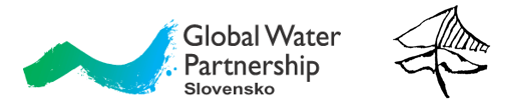 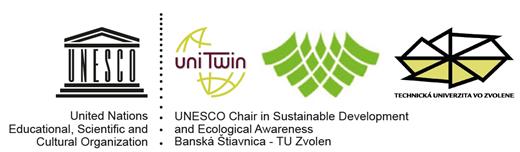 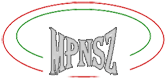 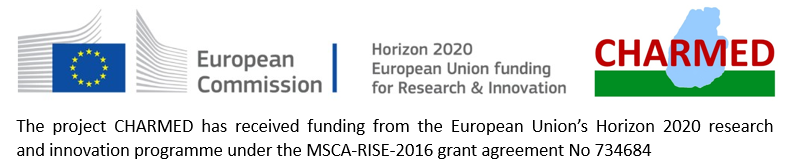 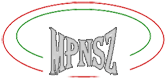                                                                                                                    )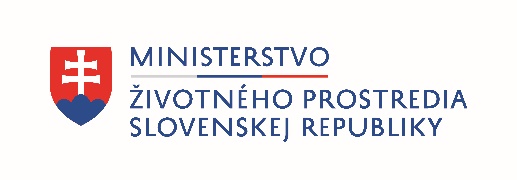 a Slovenská komisia pre UNESCOVII. medzinárodná vedecká konferenciapod záštitou Ministerstva životného prostredia SRVybrané aspekty integrovaného manažmentu životného prostredia„Kultúra a životné prostredie“Zvolen 10. – 11. október 2019Slovenská komisia pre UNESCOKatedra UNESCO pre ekologické vedomie a TURFakulty ekológie a environmentalistiky TU vo Zvolenev spolupráci s Global Water Partnership SLOVENSKOProject Charmed, schémy Horizon 2020 – MSCA –RISE – 2016, No  734684International Association of Hungarian Professorspod záštitou Ministerstva životného prostredia  SRVás pozýva na VII. medzinárodnú vedeckú konferenciuVybrané aspekty integrovaného manažmentu životného prostredia„Kultúra a životné prostredie“Odborní garanti konferencie: Dr.h.c. prof. RNDr. László Miklós, DrSc. RNDr. Tomáš Orfánus, PhD.Organizačný výbor: Mgr. Zlata Androvičová, CSc. (androvicova@tuzvo.sk),  doc. Ingrid Belčáková, PhD. (belcakova@tuzvo.sk), Ing. Andrea Diviaková, PhD. (diviakova@tuzvo.sk),  Mgr. Attila Rácz, PhD. (racz@tuzvo.sk), Miroslava Ružinská (ruzinska@tuzvo.sk) Vedecké ciele konferencie vychádzajú z ústrednej témy „Kultúra a životné prostredie“. Tematické okruhy budú  rozdelené do dvoch blokov: Cieľová skupina: vedecká a odborná verejnosť, mimovládne organizácie, predstavitelia štátnej správy a samosprávy, hlavní aktéri pôsobiaci v oblasti životného prostredia, plánovania a manažmentu krajiny, cestovného ruchuMiesto a dátum konania: Technická univerzita vo Zvolene, 10. – 11. októbra 2019Rokovací jazyk: slovenský, český, anglickýTermín zaslania prihlášky: 23. august 2019Termín zaslania príspevkov do zborníka: 30. september 2019Kontaktná adresa: androvicova@tuzvo.sk, ruzinska@tuzvo.sk, racz@tuzvo.sk Telefóny: +42145/5206818, +421908/329372, +42145/5206563, +42145/5206815Vložné: 50 €, študenti  20 € (zahŕňa konferenčné poplatky, zborník, občerstvenie, exkurziu)Termín zaplatenia vložného: 31. august 2019Stravovanie a ubytovanie si hradí účastník. V prípade záujmu Vám organizátori rezervujú ubytovanie a stravovanie v študentskom domove Bariny (nocľah - 15 €/noc). Konferenčný poplatok posielajte na:UNIVERZITNÁ   VEDECKOTECHNICKÁ   SPOLOČNOSŤ  TECHNICKÁ  UNIVERZITA  VO ZVOLENE T. G. Masaryka 24, 960 53 ZVOLEN, č. t. 045/5206281Názov účtu: Univerzitná vedeckotechnická spoločnosť Technická univerzita Zvolen Banka: SLSP, a.s. ZvolenČíslo účtu IBAN: SK5709000000000071635417BIC-SWIFT Code:  GIBASKBX    Variabilný symbol: 908/19IČO: 35986433; DIČ: 2021433425Informácia pre prijímateľa: Vaše meno Predbežný program konferencie10.10. 2019 - Kongresové centrum Technickej univerzity vo Zvolene - vedecká časť11.10.2019 – Konferenčná sála Kammerhofu,  Banská Štiavnica, mesto kultúry 2019 -                                                                                                                slávnostná  časť Súčasťou podujatia 11.10. 2019 bude exkurzia účastníkov v rámci Regiónu Svetového kultúrneho a prírodného dedičstva UNESCO Banská Štiavnica.10. október 2019900 – 1000     Registrácia účastníkov1000 – 1015 Otvorenie konferencie1015 – 1200  I. blok prednášok 1200 – 1300  Obedová prestávka 1300 – 1400  I. blok prednášok - pokračovanie 1400  – 1430  Diskusia1430 – 1445  Občerstvenie 1445 – 1615  II. blok prednášok1615  – 1630 Občerstvenie1630  – 1730 II. blok prednášok – pokračovanie 1730  – 1800  Diskusia1800 – 1830  Prezentácie posterov11. október 2019800  –  815   Nástup účastníkov konferencie do autobusu vo dvore Technickej univerzity815   – 900   Cesta do Banskej Štiavnice915 – 1100    Konferenčná sála Kammerhofu  - Slávnostná časť konferencie k výročiu založenia  Katedry UNESCO  1100 – 1230  Recepcia (rout)1300 – 1500  Terénna  exkurzia „Banskoštiavnické tajchy“1500 – 1600  Návrat autobusom do ZvolenaPrihláškanaVII. medzinárodnú vedeckú konferenciu Vybrané aspekty integrovaného manažmentu  životného prostredia: kultúra a životné prostredie, Zvolen 10. – 11. október 2019Hotelové zariadenia vo Zvolene hľadajte na:  www.ubytovanienaslovensku.eu ,  www.trivago.sk   	Príspevky budú uverejnené ako kapitoly v monografii. Pokyny pre autorov budú zaslané spolu s programom, spresneným podľa prihlásených príspevkov, do 13. septembra 2019.Kontakt: androvicova@tuzvo.sk (tel. 045/5206818 alebo 0908/329372), ruzinska@tuzvo.sk (tel. 045/5206563)Vedecká konferencia sa bude konať v roku 25. výročia založenia katedry.I. BLOK - Prístupy k problematike integrovaného manažmentu životného prostredia II. BLOK - Kultúra myslenia, správania, rozhodovania a konania v starostlivosti o životné prostredie: ekologické, environmentálne, ekonomické, technické, politicko-právne, filozofické, etické, psychologické a edukačné aspektyꓼ 1. Priezvisko2. Meno3. Titul4. Organizácia5. Adresa pracoviska6. Názov článku7. Kľúčové slová (max 5)8. Názov posteru9. E-mail 10. Telefón11. Ubytovanie v študentskom domove Barinyz 9.10. na 10.10.Áno/Niez 10.10. na 11.10.Áno/Niez 11.10. na 12.10.Áno/Niez 12.10. na 13.10.Áno/Nie12. Obed v študentskej jedálni Bariny                             10. 10. 2019                                       Áno/Nie                            10. 10. 2019                                       Áno/Nie                            10. 10. 2019                                       Áno/Nie                            10. 10. 2019                                       Áno/Nie13. Vegetariánska stravaÁno/NieÁno/NieÁno/NieÁno/Nie14. Účasť na terénnej exkurzii  11. 10. 2019 poobedeÁno/Nie11. 10. 2019 poobedeÁno/Nie11. 10. 2019 poobedeÁno/Nie11. 10. 2019 poobedeÁno/Nie